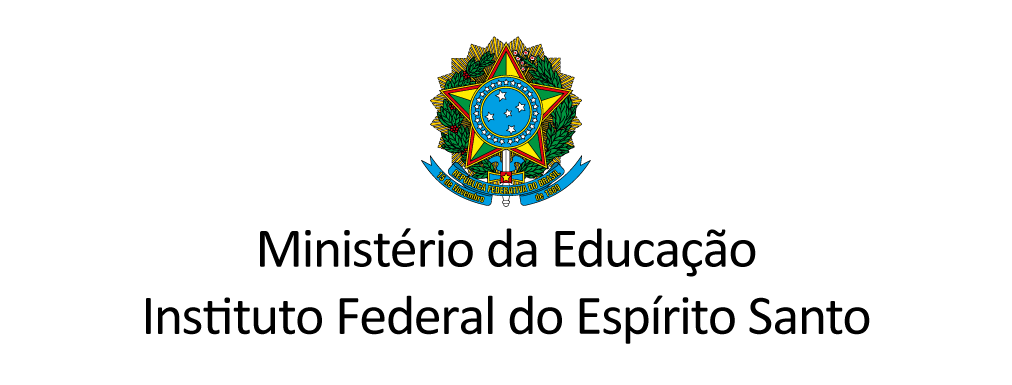 ANEXO IVMODELO DE DECLARAÇÃO DE RENÚNCIAEu,			 ocupante do cargo de 		, matrícula Siape n° 	, candidato a redistribuição para o Instituto Federal do Espírito Santo —  Campus/Unidade:                                           , DECLARO para fins de participação no Edital nº 01/2021 – Chamada Pública de Intenção de Redistribuição, que RENUNCIO as vantagens financeiras (ajuda de custo) decorrentes da redistribuição, ficando sob minha responsabilidade toda e qualquer despesa decorrente da mudança de domicílio.Local: 	, 	, de 	, de 2021.Assinatura do requerente